ДОДАТОК 2до тендерної документаціїТЕХНІЧНІ ВИМОГИпредмета закупівлі код ДК 021:2015 – 44110000 - 4 - Конструкційні матеріали (Цемент)В складі тендерної пропозиції  Учасник надає сертифікат  відповідності, який  дійсний на  дату подання пропозиції. Найменування товаруВимоги  ЗамовникаЦемент CRH СУПЕРЦЕМ ПЦ І-500 25 кг  (або еквівалент)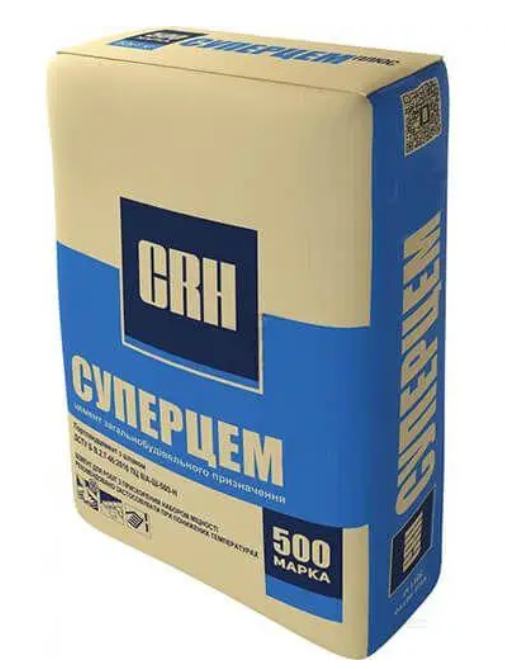 Кількість – 150 упаковок по 25 кг (3750 кг)Упаковка – по 25 кг  у водостійких мішках, які мають бути  цілими, без пошкоджень, без ознак намокання  Товар сухий, розсипний, без скам’янілостейЦемент CRH СУПЕРЦЕМ ПЦ І-500 25 кг  (або еквівалент)Товар має бути:-виготовлений  та відповідає ДСТУ Б В.2.7-46:2010 Будівельні матеріали.  Цементи  загально будівельного  призначення-упаковка ціла,суха , без пошкоджень  та  зовнішніх дефектів;-виготовлений у 2023 р., термін та умови  зберігання не порушені